ANOTACIJA IZBRANE KNJIGEVinko Möderndorfer: JAZ SEM ANDREJIlustracije: Jure EngelsbergerMladinska knjiga Založba d. d.Ljubljana, 2018Utemeljitev strokovne komisije za literarne prireditve in razvijanje bralne kulture JAK:Roman Jaz sem Andrej Vinka Möderndorferja je izvrsten prikaz življenjskih »preizkušenj« petnajstletnega Andreja, ki jih povzroča sam ali mu jih namenja njegova razgibana mladost. Naslovni junak se zaradi mamine ločitve preseli v novo okolje in obiskuje deveti razred na novi osnovni šoli – morda tudi to dejstvo sproži vrsto vprašanj v njem. Ta so zlasti povezana z odraščanjem ter s spolnostjo (tudi z vprašanjem spolne identitete), samopodobo, predvsem pa s tem, kako najstnika vidijo drugi. Posebna odlika romana je, da z neprisiljenim in neponarejenim humorjem obravnava tudi problemske motive, a ob tem nikoli ne zapade v moraliziranje. Še več: prav odprtost sporočilnosti besedila omogoča pogovor med mladim bralcem in pripovedjo, kritično odzivanje na prebrano in pogovor z vrstniki in odraslimi sogovorniki; tudi tema medgeneracijske povezanosti je oblikovana zanimivo in inovativno. Kakovost romana dokazuje tudi nominacija za nagrado desetnica 2019. Vinko Möderndorfer je prejemnik najpomembnejših nagrad za mladinsko književnost (modra ptica, večernica, desetnica), dvakrat sta bila njegova romana izbrana za projekt Rastem s knjigo, enkrat je bil njegov roman izbran za Cankarjevo tekmovanje (z odličnimi odzivi tekmovalk in tekmovalcev). Jure Engelsberger je ilustriral je več zelo kakovostnih knjig in je sodelavec revij Ciciban, Cicido in PIL ter dobitnik priznanja Hinka Smrekarja. Jezikovno je roman izvrsten, govor mladostnika je prepričljiv, neseksističen in deluje avtentično, slogovno je delo inovativno (pomen »zamolka« v povezavi z občutljivimi temami), kar pomeni, da se je bil pisatelj tudi na slogovni ravni zmožen vživeti v obravnavanega mladostnika in njegove težave oz. dileme. Izbrani žanr (realistični roman s posameznikom kot osrednjo književno osebo), zunajliterarna snov in način njene ubeseditve v domišljijski stvarnosti nadgrajuje bogato tradicijo te vrste pripovedi na Slovenskem, hkrati pa povsem ustreza bralcu zadnjega triletja osnovne šole, saj (kot piše tudi v vlogi) »naslavlja tipične težave, s katerimi se soočajo odraščajoči otroci«. 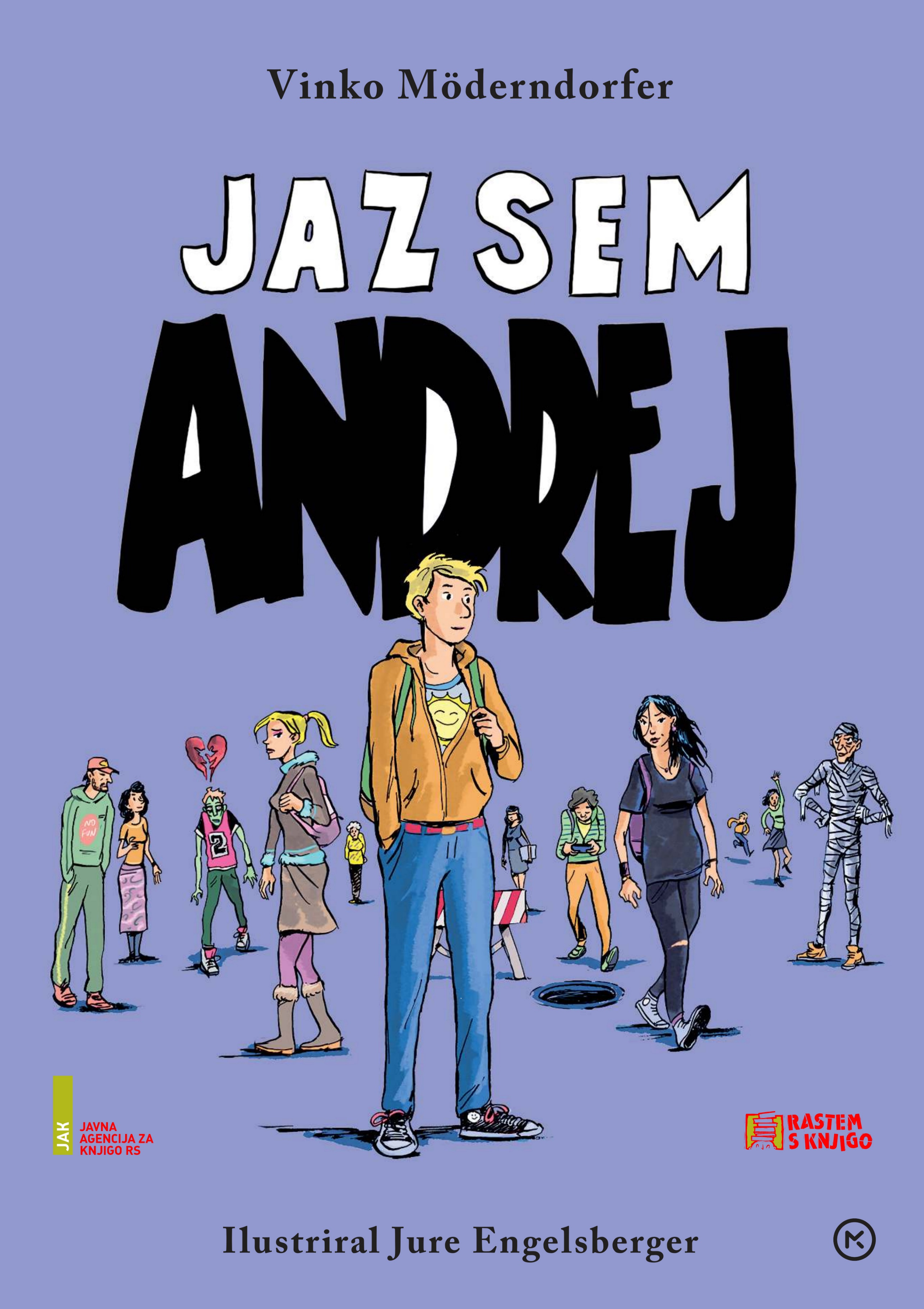 